Oldham Community Champions 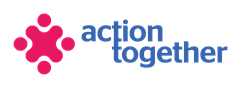 Idea Fund Application Section One: Your OrganisationSection Two: Your ProjectSection Four: Grant Declaration I certify that the information contained in this application is correct. I understand that if in any way the information is not correct, the application may be disqualified, or any grant awarded may be repayable on request.If the information changes in any way I will inform Action Together as soon as possible.Before any grants are paid, we will contact you and ask you to confirm that the bank details that we are holding for you in relation to your original Community Champions grant are up to date. If they have changed, we will ask you to provide a copy of an up to date bank statement for the correct account.Name of Organisation:Community Champions Community of Focus(please select only one)NorthEastSouthWestCentralCommunity Champions Community of Focus(please select only one)Community Champions Community of Focus(please select only one)RomaAfricanLD & AutismYoung PeopleMultiple DisadvCommunity Champions Community of Focus(please select only one)Contact Details:Contact Details:Contact Details:Contact Details:Contact Details:Contact Details:Name:Position in group:Mobile Number:Email address:Mark here to confirm you are an approved Community Champion partner (the Idea Fund is only available to existing Community Champions organisations)Mark here to confirm you are an approved Community Champion partner (the Idea Fund is only available to existing Community Champions organisations)Mark here to confirm you are an approved Community Champion partner (the Idea Fund is only available to existing Community Champions organisations)Mark here to confirm you are an approved Community Champion partner (the Idea Fund is only available to existing Community Champions organisations)What is the activity, idea or project you’d like to do with this grant?Please give a quick overview of what kind of activity you want to do and which partners will be involved. Activities should be focused either on:Extending the reach of COVID health messagesProviding pastoral and recovery based support to your Community of Focus or of PlaceWhat is the activity, idea or project you’d like to do with this grant?Please give a quick overview of what kind of activity you want to do and which partners will be involved. Activities should be focused either on:Extending the reach of COVID health messagesProviding pastoral and recovery based support to your Community of Focus or of PlaceHow many people will directly benefit from this activity?What measures are in place to manage the risk of COVID spreading during this activity?e.g. outdoors; ventilation; social distancing; asking everyone to test in advance; provision of masks, tests, and sanitiserWhat measures are in place to manage the risk of COVID spreading during this activity?e.g. outdoors; ventilation; social distancing; asking everyone to test in advance; provision of masks, tests, and sanitiserPlease provide a breakdown of costs involve in this activity, project or ideaPlease provide a breakdown of costs involve in this activity, project or ideaPlease provide a breakdown of costs involve in this activity, project or ideaItemBreakdown (how have you worked out your costings?)Amount RequestedTotal amount requested?Total amount requested?£Main contact for this project:Role within organisation:Enter name to confirm agreement (instead of a signature)Date: